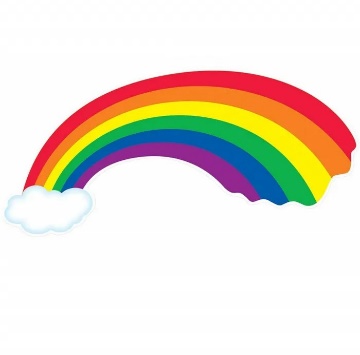 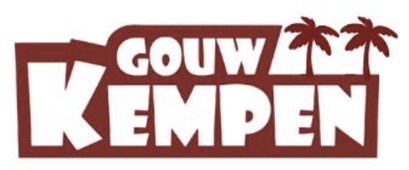 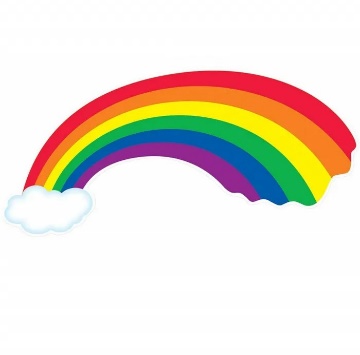 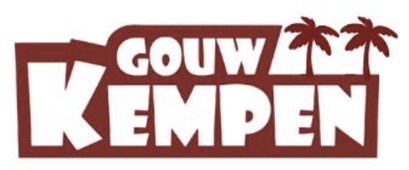 Dag liefste, stoerste, beste, coolste… zeehonden!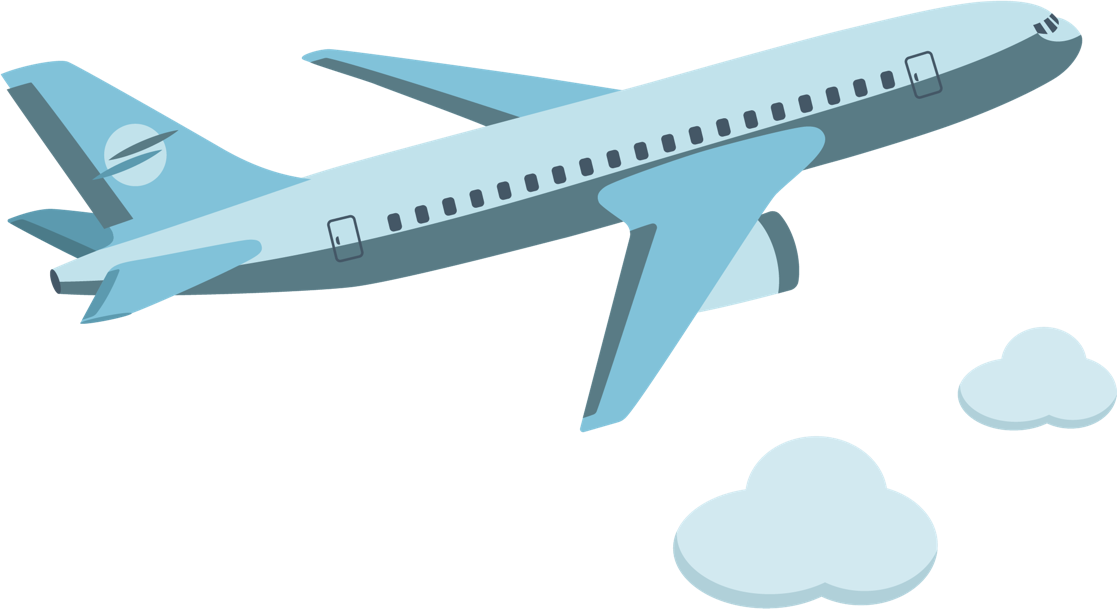 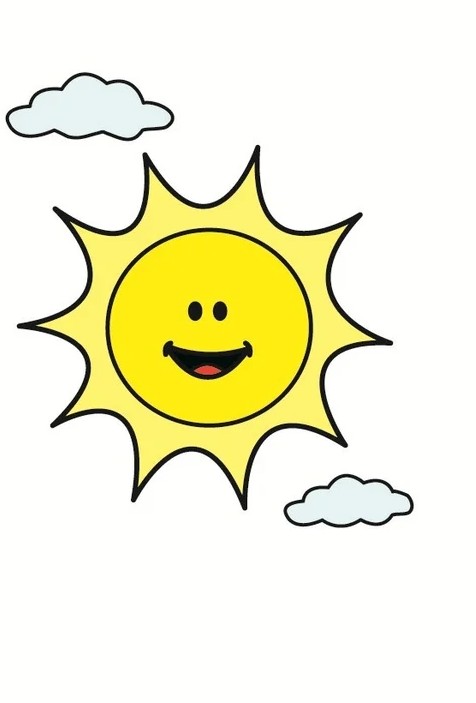 Met deze brief nodigen we jullie graag uit op onze kapoenendag/zeehondendag! Een kapoenendag? Wat is dat precies? Op de kapoenendag komen alle kapoenen en zeehonden van Gouw Kempen samen om een onvergetelijke tijd te beleven. Dit jaar zullen we samen een onbewoond eiland gaan ontdekken! Klinkt dat als iets dat jij absoluut niet wil missen? Noteer dan alvast volgende informatie in je agenda:Wie: voor alle kapoenen/zeehonden uit Gouw KempenWat: een superleuke dag met alle kapoenen/zeehonden uit Gouw KempenWaar: De Hoge Rielen, Kasterlee (Molenstraat 62, 2460 Kasterlee)Wanneer: zaterdag 22 april 2023, van 10u00 tot 17u30Wat neem ik mee: gamel, bestek, bekerPrijs: €5/zeehond, over te schrijven naar de scoutsrekening (BE10 7330 0716 5704)Als mededeling vermeld u dan de voor- en achternaam van uw kind en de tak waarin uw kind zit. Vergeet zeker ook niet het strookje onderaan de brief af te geven!Met zo’n grote hoop kapoenen is er natuurlijk wel een goede organisatie nodig. Daarom vragen we aan de ouders om volgende informatie aandachtig door te nemen. De kapoenen/zeehonden worden op zaterdag 22 april om 10u00 stipt aan de hoofdingang van De Hoge Rielen verwacht. Gouwmedewerkers zullen de richting wijzen. Voor kapoenen met een broer of zus bij de kawellen/zeewelpen wordt er al opvang voorzien vanaf 09u00, zodat ouders maar één keer moeten rijden.Vervolgens wordt er met de kapoenen een spel gespeeld. ’s Middags wordt er lunch voorzien, waarvoor de kapoenen eetgerei moeten meenemen. Om 17u30 zit de kapoenendag erop en worden de kapoenen terug opgehaald aan de hoofdingang.Ben jij na het lezen van deze brief helemaal overtuigd? Vul dan zeker onderstaand strookje in voor 25 maart en bezorg dit aan je leiding, want anders weten zij niet dat je mee gaat. Hopelijk tot dan!Ik, …………………………………………………………………………………………………………………………………………………………,ouder van …………………………………………………………………………………………………… bevestig hiermee dat mijn zoon/dochter meegaat naar Kempekuren. Handtekening: 